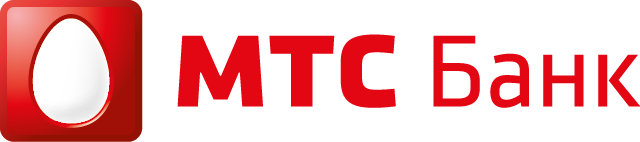 УВЕДОМЛЕНИЕО ПРОВЕДЕНИИ ЗАКУПОЧНОЙ ПРОЦЕДУРЫ Уважаемые господа!             Настоящим уведомлением ПАО «МТС-Банк» (далее по тексту Банк) объявляет о проведении 2 тура открытого запроса цен на поставку оборудования, монтажные и пусконаладочные работы автоматической пожарной сигнализации, системы оповещения и управления эвакуацией для ПАО «МТС-Банк» по адресу г. Владивосток, проспект 100-летия Владивостока, д. 57д.             В данной закупочной процедуре могут принимать участие любые юридические лица и индивидуальные предприниматели (далее по тексту Поставщики или Участники), которые удовлетворяют требованиям, установленным в закупочной документации.Подробное описание требований и порядка подачи предложений содержится в закупочной документации, которая прилагается к настоящему уведомлению.По результатам отбора Банк вправе предложить участнику, в предложении которого, по мнению Банка, предоставлены наилучшие условия, заключить Договор.Предложения Участников будут приниматься в электронной форме с использованием универсальной торговой платформы «Сбербанк-АСТ» - по адресу http://utp.sberbank-ast.ru/VIP  (ЭЦП не требуется). Участие в процедуре для Участников бесплатное. Извещение №SBR028-2110040002Окончание подачи заявок на участие: 07.10.2021 до 10:00 (по московскому времени) Дата и время начала торгов: 07.10.2021 11:00 (по московскому времени) (порядок подачи Участниками предложений указан в п.4 Закупочной документации)             Организатор закупочной процедуры: Адрес: г. Москва, пр-т Андропова, д.18 к.1Ответственный: Кошкина Надежда Телефон/факс: тел. +7 (495) 921-28-00 вн. 23500e-mail: zakupki@mtsbank.ruНастоящая процедура закупки не является конкурсом, Уведомление о проведении закупки не является публичной офертой Заказчика. Заказчик не несет никаких обязательств перед поставщиками, принявшими участие в данной процедуре.Приложения:             Закупочная документация по открытому запросу цен на поставку оборудования, монтажные и пусконаладочные работы автоматической пожарной сигнализации, системы оповещения и управления эвакуацией для ПАО «МТС-Банк» по адресу г. Владивосток, проспект 100-летия Владивостока, д. 57д.С уважением,Председатель Комитета по тендерам и закупкам ПАО «МТС-Банк» 		        _____________________Е.В. Кривошеева